“Cre’Act for So’Good” Social Innovation Challenge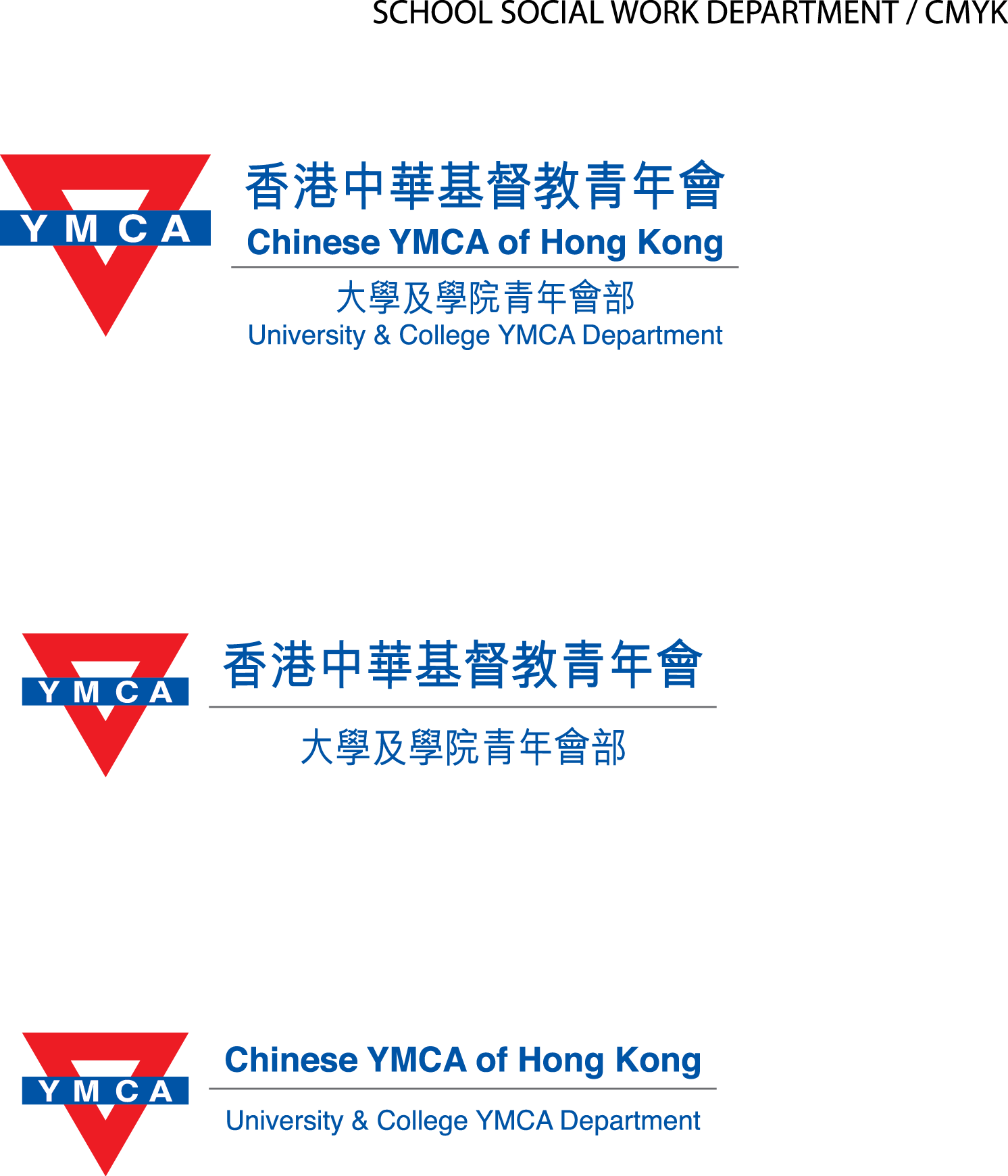 Project ProposalPersonal Particulars of Team LeaderProject DetailsBudgetDid this project receive other funding and/or award(s) before?Yes, please state the funding amount and/or award(s)  _____________________________________________________________________- End -  Name：________________________Student ID:_______________________  University/ College:________________________Project NameIs the project new or launched in less than two years?Is the project new or launched in less than two years?Is the project new or launched in less than two years?Project NameYesNoNoTheme/Target GroupCan choose more than one optionCan choose more than one optionCan choose more than one optionTheme/Target GroupService TargetService TargetThemeTheme/Target GroupChildren and youthChildren and youthPoverty Theme/Target GroupEthnic minoritiesEthnic minoritiesSocial inclusionTheme/Target GroupPeople with special educational needsPeople with special educational needsEnvironmental protection and sustainable developmentTheme/Target GroupElderlyElderlyTheme/Target GroupPeople with mental illness or hearing impairmentPeople with mental illness or hearing impairmentSummary(max. 200 words)Background, Rationale & ObjectivesContents of the project Implementation timelineSocial impactProject feasibility and sustainabilityEvaluation methods (including short-term, mid-term and long-term key performance  indicators)IncomeIncomeExpenditure Expenditure Expenditure ItemsHKDItemsHKD Amount to be sponsoredby YMCA (HKD)E.g. Service income $8,000E.g. Promotional Fee$5,000$2,000Loss$0Profit$3,000Total$8,000Total$6,000$2,000